Task Cards: Odd or Even Numbers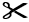 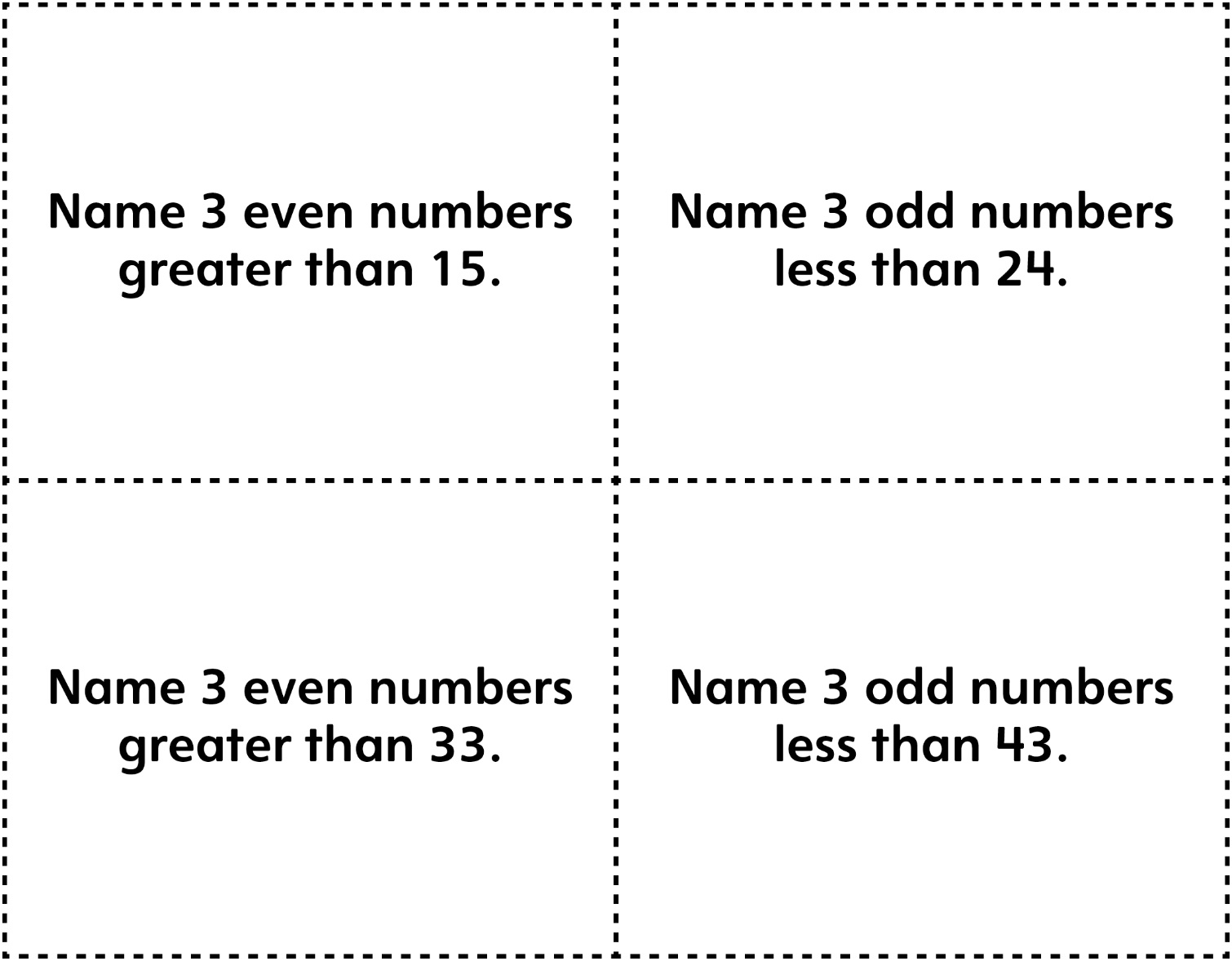 	Task Cards: Odd or Even Numbers (for Accommodations)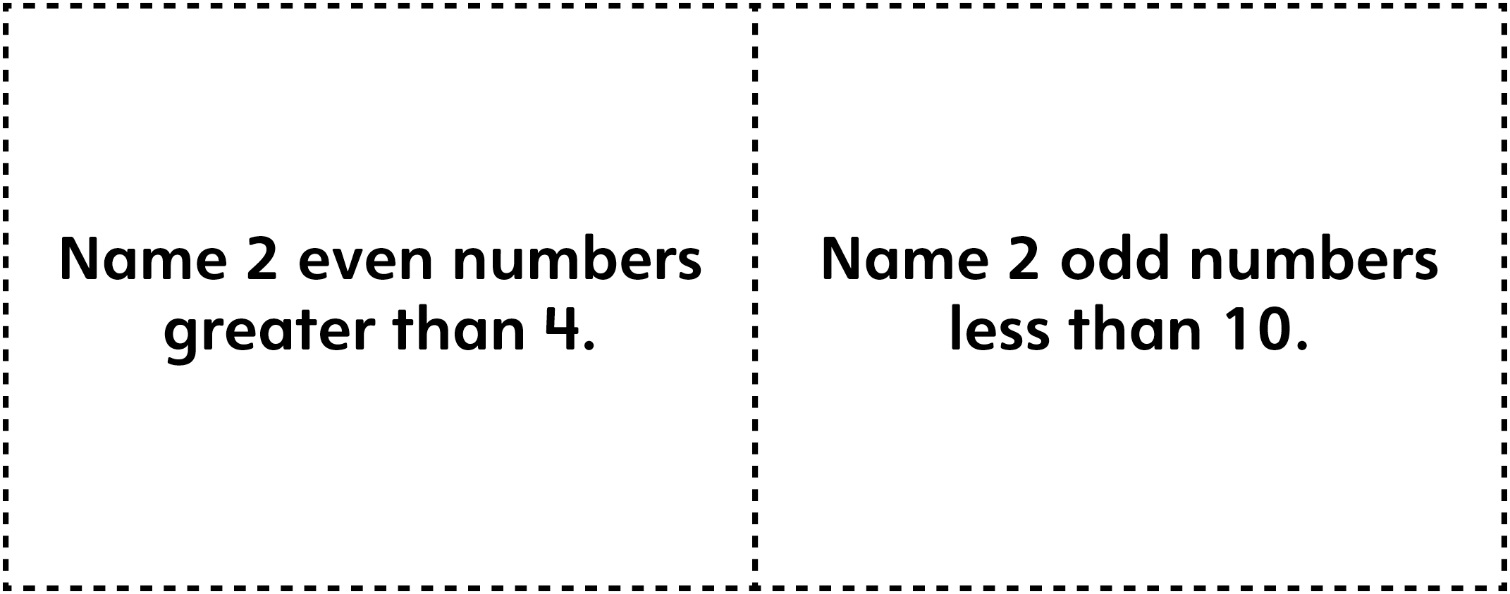 Task Cards: Comparing and Ordering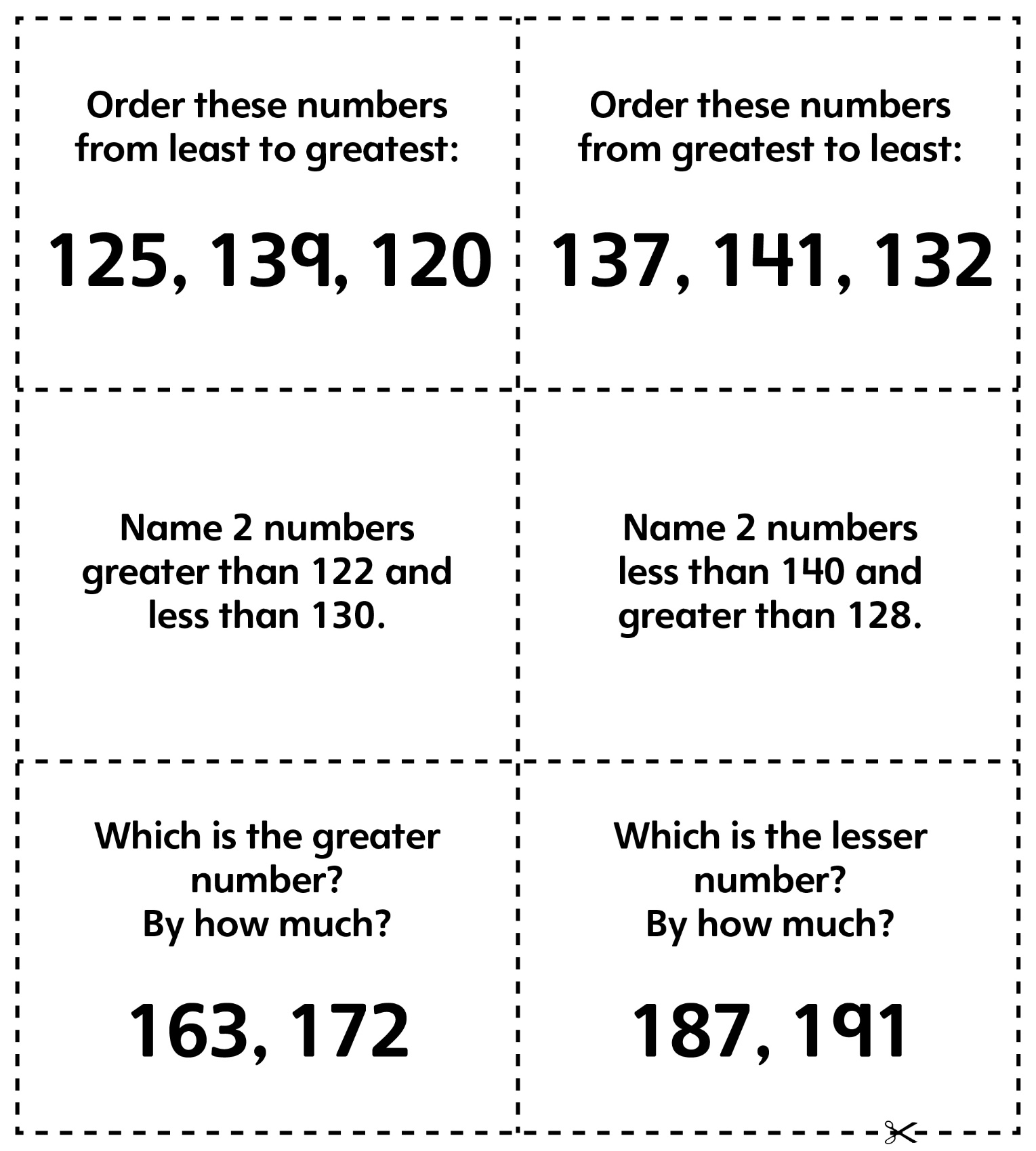 	Task Cards: Comparing and Ordering(for Accommodations)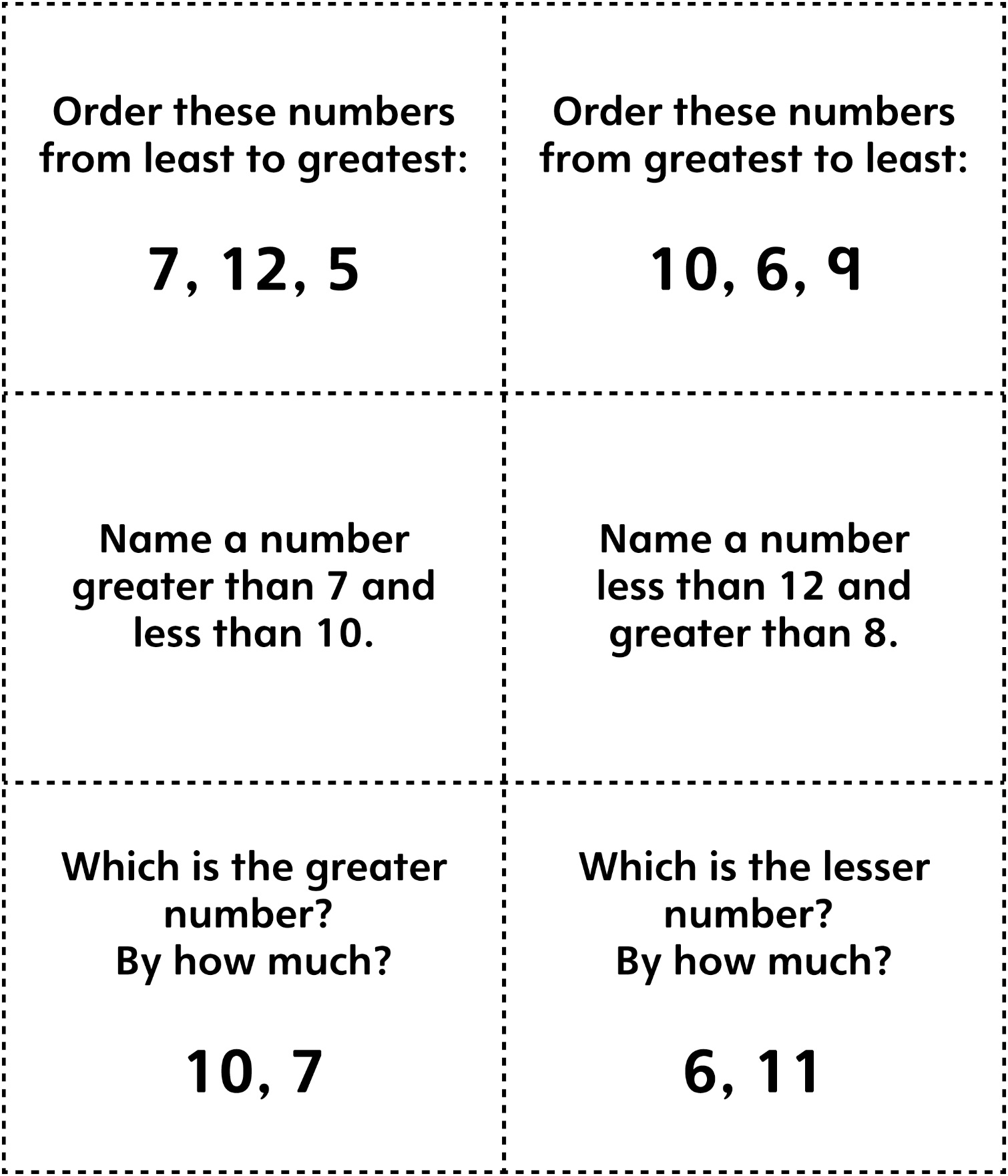 